Informacja o zgłoszeniubudowy, o której mowa w art. 29 ust. 1 pkt 1-3przebudowy, o której mowa w art. 29 ust. 3 pkt 1 lit. ainstalowania, o którym mowa w art. 29 ust. 3 pkt 3 lit. dGarwolin dnia 30.06.2022 r.B.6743.609.2022.ADI n f o r m a c  j ao dokonaniu zgłoszeniaZgodnie z art. 30a pkt 1 ustawy z dnia 7 lipca 1994 roku – Prawa budowlane (tekst jednolity Dz.U. z 2021 roku. poz. 2351 z późniejszymi zmianami) informuje, 
że w Starostwie Powiatowym w Garwolinie w dniu 29.04.2022 roku ZOSTAŁO DORĘCZONE (ZŁOŻONE) przez Polską Spółkę Gazownictwa Sp. z o.o.  ZGŁOSZENIE DOTYCZĄCE ZAMIARU PRZYSTĄPIENIA DO BUDOWY SIECI GAZOWEJ NA DZIAŁKACH NR 663, 653, 655, 258/1, 260/1, 263/6, 263/8, 656, 752/3, 230/10, 266/8, 651/2, 303/8, 649/1, 650/2, 10/9, 11/5, 12/1, 652, 217/3, 568/21, 5571/3, 568/22, 568/23, 574, 187/3 POŁOŻONE W MIEJSCOWOŚCI GÓRKI ORAZ NA DZIAŁCE  NR 200 PARCELE RĘBKÓW GM. GARWOLIN.- Starosta Powiatu Garwolińskiego 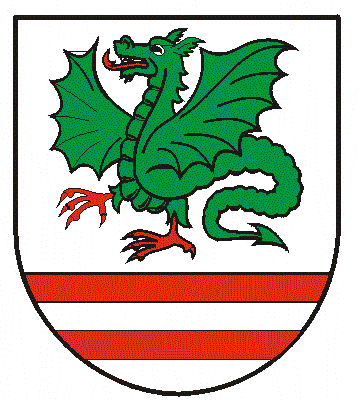 